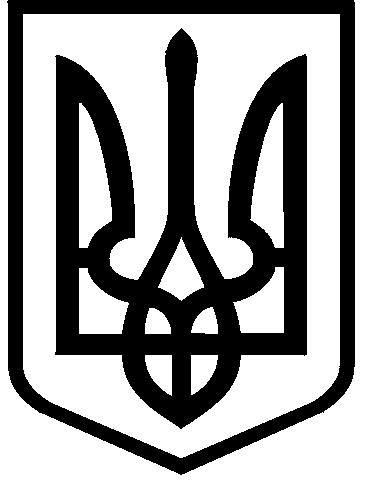 КИЇВСЬКА МІСЬКА РАДАІХ СКЛИКАННЯПОСТІЙНА КОМІСІЯ З ПИТАНЬ РЕГУЛЯТОРНОЇ ПОЛІТИКИ01044, м. Київ, вул. Хрещатик, 36, каб. 1012                                                                    тел./факс: (044) 202-70-52Протокол № 4/4засідання постійної комісії Київської міської радиз питань регуляторної політики від 29.10.2021ПОРЯДОК ДЕННИЙзасідання постійної комісії Київської міської ради з питань регуляторної політики (далі - Постійна комісія)Розділ 1. Розгляд проєктів  рішень, регуляторних актів та звернень Державної регуляторної служби України1.1.  Про затвердження Плану роботи постійної комісії Київської міської ради з питань регуляторної політики на 2021 рік. Доповідач: голова постійної комісії Київської міської ради з питань регуляторної політики – Кириленко Ігор Іванович.1.2. Про розгляд проєкту рішення Київської міської ради «Про внесення змін до Порядку організації та проведення недержавних масових заходів релігійного, культурно-просвітницького, спортивного, видовищного та іншого характеру в місті Києві, затвердженого рішенням Київської міської ради від 19 грудня 2019 року № 470/8043»  (доручення заступника міського голови – секретаря Київської міської ради В.Бондаренка від 21.10.2021 № 08/231-3778/ПР). Доповідач: депутат Київської міської ради – Трубіцин Владислав Сергійович.1.3. Про розгляд звіту про повторне відстеження результативності регуляторного акта - рішення Київської міської ради від 19 грудня 2019 року 
№ 470/8043 «Про затвердження Порядку організації та проведення недержавних масових заходів релігійного, культурно-просвітницького, спортивного, видовищного та іншого характеру в місті Києві».Доповідач: начальник відділу координації та моніторингу проведення масових заходів у місті Києві та реалізації проектів апарату виконавчого органу Київської міської ради (Київської міської державної адміністрації) – Воронін Кирил Кирилович.Розділ 2. Різне. Інформація  до відомаСЛУХАЛИ: Кириленка І.І., головуючого на засіданні Постійної комісії, який запропонував членам комісії, відповідно до статті 8 Регламенту Київської міської ради  щодо недопущення конфлікту інтересів, заявити про наявність реального чи потенційного  конфлікту інтересів при розгляді питань порядку денного.СЛУХАЛИ: Кириленка І.І., головуючого на засіданні Постійної комісії, який запропонував членам комісії взяти за основу порядок денний із 3 питань від 29.10.2021.ВИРІШИЛИ: 1. Прийняти за основу порядок денний із 3 питань засідання Постійної комісії від 29.10.2021 року.ГОЛОСУВАЛИ: «за» – 2, «проти» – немає, «утрималось» – немає, 
        «не голосували» – немає.Рішення прийнято.СЛУХАЛИ: Кириленка І.І., головуючого на засіданні Постійної комісії щодо прийняття в цілому порядку денного із 3 питань засідання Постійної комісії 
від 29.10.2021 року.ВИРІШИЛИ: 1. Прийняти в цілому порядок денний із 3 питань засідання Постійної комісії від 29.10.2021 року.ГОЛОСУВАЛИ: «за» – 2, «проти» – немає, «утрималось» – немає, 
        «не голосували» – немає.Рішення прийнято.Розгляд (обговорення) питань порядку денного:Розділ 1. Розгляд проєктів  рішень, регуляторних актів та звернень Державної регуляторної служби України.Питання 1.1.  Про затвердження Плану роботи постійної комісії Київської міської ради з питань регуляторної політики на 2021 рік.СЛУХАЛИ: Кириленка І.І., головуючого на засіданні Постійної комісії, який зазначив, що відповідно до розпорядження Київського міського голови від 30.11.2020 № 777 «Про організаційні заходи щодо підготовки плану роботи Київської міської ради на 2021 рік» та на підставі пропозицій  Департаменту промисловості та розвитку підприємництва Постійна комісія підготувала проєкт  плану роботи постійної комісії Київської міської ради з питань регуляторної політики на 2021 рік. Проєкт плану був направлений членам Постійної комісії на розгляд та надання пропозицій.В обговоренні взяли участь: Кириленко І.І., Шпак І.В.ВИРІШИЛИ: 1. Затвердити план роботи постійної комісії Київської міської ради з питань регуляторної політики на 2021 рік та оприлюднити  його на офіційному веб-сайті Київської міської влади.ГОЛОСУВАЛИ: «за» – 2, «проти» – немає, «утрималось» – немає, 
        «не голосували» – немає.Рішення прийнято.СЛУХАЛИ: Кириленка І.І., головуючого на засіданні Постійної комісії, який повідомив, що до Постійної комісії надійшов лист від депутата Київської міської ради Владислава Трубіцина щодо перенесення розгляду проєкту рішення Київської міської ради «Про внесення змін до Порядку організації та проведення недержавних масових заходів релігійного, культурно-просвітницького, спортивного, видовищного та іншого характеру в місті Києві, затвердженого рішенням Київської міської ради від 19 грудня 2019 року № 470/8043»  (доручення заступника міського голови – секретаря Київської міської ради В.Бондаренка від 21.10.2021 
№ 08/231-3778/ПР) на наступне засідання Постійної комісії. Голова комісії поставив на голосування пропозицію депутата Київської міської ради Владислава Трубіцина щодо перенесення розгляду вищезазначеного проєкту рішення Київської міської ради.ГОЛОСУВАЛИ: «за» – немає, «проти» – 2, «утрималось» – немає, 
        «не голосували» – немає.Рішення  не прийнято.Питання 1.2 Про розгляд проєкту рішення Київської міської ради «Про внесення змін до Порядку організації та проведення недержавних масових заходів релігійного, культурно-просвітницького, спортивного, видовищного та іншого характеру в місті Києві, затвердженого рішенням Київської міської ради 
від 19 грудня 2019 року № 470/8043»  (доручення заступника міського голови – секретаря Київської міської ради В.Бондаренка від 21.10.2021 № 08/231-3778/ПР).СЛУХАЛИ: Кириленка І.І., головуючого на засіданні Постійної комісії, який зазначив, що цей проєкт рішення надійшов на розгляд до Постійної комісії за поданням депутата Київської міської ради Владислава Трубіцина.  Голова комісії зазначив, що цей проєкт рішення є регуляторним актом, оскільки  передбачає встановлення нових норм права з господарюючими суб’єктами. Головуючий підкреслив, що проєкт рішення поданий на розгляд Київської міської ради з порушенням вимог статтей 7, 9, 13 Закону України «Про засади державної регуляторної політики у сфері господарської діяльності» та 
статті 45 Регламенту Київської міської ради.Також голова комісії, акцентував увагу на тому, що стаття 7 Закону має назву «Планування діяльності з підготовки проектів регуляторних актів» та окрім іншого передбачає, що: «Якщо регуляторний орган готує або розглядає проект регуляторного акта, який не внесений до затвердженого цим регуляторним органом плану діяльності з підготовки проектів регуляторних актів, цей орган повинен внести відповідні зміни до плану не пізніше десяти робочих днів з дня початку підготовки цього проекту або з дня внесення проекту на розгляд до цього регуляторного органу, але не пізніше дня оприлюднення цього проекту». Стаття 9 має назву: «Оприлюднення проектів регуляторних актів з метою одержання зауважень і пропозицій» та наголошує на тому, що: «Кожен проект регуляторного акта оприлюднюється з метою одержання зауважень і пропозицій від фізичних та юридичних осіб, їх об'єднань», а стаття 13 Закону визначає способи оприлюднення документів, підготовлених у процесі здійснення регуляторної діяльності.При цьому, головуючий наголосив, що внесення змін до регуляторного акта не мають ознак регуляторності тільки ті, які підпадають під дію статті 3 Закону України «Про засади державної регуляторної політики у сфері господарської діяльності», а саме: якщо вносяться зміни вищими органами влади.Кириленко І.І. зазначив, що Постійна комісія, опрацювавши проєкт рішення, дійшла висновку, що Порядок організації та проведення недержавних масових заходів релігійного, культурно-просвітницького, спортивного, видовищного та іншого характеру в місті Києві визначає процедуру організації та проведення в місті Києві недержавних масових заходів релігійного, культурно-просвітницького, спортивного, видовищного та іншого характеру. В цьому Порядку під масовими заходами іншого характеру розуміються також кіно- та відеозйомки.Голова комісії наголосив на тому, що ярмарки - це тимчасовий періодичний захід, в рамках якого продавці демонструють та продають товар споживачам. Проведення ярмарків регламентується іншими розпорядчими документами. Також повідомив, що до плану діяльності Київської міської ради з підготовки проєктів регуляторних актів на 2021 рік включений проєкт рішення «Про затвердження Положення про порядок проведення ярмарків у місті Києві» відповідальним розробником в якому є депутат Київської міської ради Владислав Трубіцин.Голова комісії зауважив, що у 2021 році депутати Київської міської ради взяли на озброєння, м’яко кажучи, неправильну практику - звертатись до Державної регуляторної служби України щодо визначення ознак регуляторності того чи іншого проєкту рішення.Голова комісії зазначив, що відповідно до статті 31 Закону України «Про засади державної регуляторної політики у сфері господарської діяльності»: для реалізації повноважень у здійсненні державної регуляторної політики міські ради створюють у своєму складі постійну комісію з питань реалізації державної регуляторної політики або покладають ці повноваження на одну з існуючих постійних комісій.Головуючий на засіданні Постійної комісії зазначив, що на сайті Державної регуляторної служби України є роз’яснення про те, що зауваження та пропозиції Державної регуляторної служби України до нормативно-правових актів, які приймаються органами місцевого самоврядування носять рекомендаційний характер. Тобто, тільки до функціональної спрямованості утвореної постійної комісії Київської міської ради з питань регуляторної політики відносяться повноваження встановлення ознак регуляторності. В обговоренні взяли участь: Кириленко І.І., Шпак І.В., Воронін К.К.ВИРІШИЛИ: 1. Відхилити проєкт рішення «Про внесення змін до Порядку організації та проведення недержавних масових заходів релігійного, культурно-просвітницького, спортивного, видовищного та іншого характеру в місті Києві, затвердженого рішенням Київської міської ради від 19 грудня 2019 року № 470/8043»  (від 21.10.2021 № 08/231-3778/ПР).ГОЛОСУВАЛИ: «за» – 2, «проти» – немає, «утрималось» – немає, 
        «не голосували» – немає.Рішення прийнято.2. Підготовчій групі (Валентині Антонюк та Олені Єрмолаєвій) підготувати та направити висновки відповідальної постійної комісії до профільної постійної комісії Київської міської ради з питань підприємництва, промисловості та міського благоустрою.ГОЛОСУВАЛИ: «за» – 2, «проти» – немає, «утрималось» – немає, 
        «не голосували» – немає.Рішення прийнято.Питання 1.3. Про розгляд звіту про повторне відстеження результативності регуляторного акта - рішення Київської міської ради від 19 грудня 2019 року 
№ 470/8043 «Про затвердження Порядку організації та проведення недержавних масових заходів релігійного, культурно-просвітницького, спортивного, видовищного та іншого характеру в місті Києві».СЛУХАЛИ: Кириленка І.І., головуючого на засіданні Постійної комісії, який зазначив що до Постійної комісії надійшов на розгляд та затвердження звіт про повторне відстеження результативності регуляторного акта – рішення Київської міської ради від 19 грудня 2019 року № 470/8043 «Про затвердження Порядку організації та проведення недержавних масових заходів релігійного, культурно-просвітницького, спортивного, видовищного та іншого характеру в місті Києві». Цей звіт підготовлений відповідно до методики результативності регуляторних актів, затвердженої постановою Кабінету Міністрів України від 11.03.2004 № 308. Відстеження результативності цього регуляторного акта  здійснювалось шляхом аналізу статистичних даних за період з 28.01.2020 до цього часу. Кількість поданих заявок на проведення недержавних масових заходів релігійного, культурно-просвітницького, спортивного, видовищного та іншого характеру в місті Києві  протягом дії акта становить  - 771. Основними показниками результативності цього регуляторного акта є відсутність зауважень від юридичних та фізичних осіб та органів виконавчої влади. Шляхом впровадження цього акта вдалося покращити стан врегулювання питань, пов’язаних з організацією та проведенням недержавних масових заходів релігійного, культурно-просвітницького, спортивного, видовищного та іншого характеру в місті Києві.  Звіт був наданий членам Постійної комісії для  ознайомлення. Головуючий надав слово доповідачу.ВИСТУПИВ: Воронін К.К.ВИРІШИЛИ: 1. Звіт відділу координації та моніторингу проведення масових заходів у місті Києві та реалізації проектів апарату виконавчого органу Київської міської ради (Київської міської державної адміністрації)  про повторне  відстеження результативності рішення Київської міської  ради від 19 грудня 2019 року 
№ 470/8043 «Про затвердження Порядку організації та проведення недержавних масових заходів релігійного, культурно-просвітницького, спортивного, видовищного та іншого характеру в місті Києві» взяти для врахування та залишити цей регуляторний акт без змін.2. Рішення постійної комісії Київської міської ради з питань регуляторної політики направити Департаменту промисловості та розвитку підприємництва виконавчого органу Київської міської ради (Київської міської державної адміністрації)  для висвітлення на офіційному вебсайті міської влади в розділі: «Регуляторна діяльність».ГОЛОСУВАЛИ: «за» – 2, «проти» – немає, «утрималось» – немає, 
        «не голосували» – немає.Рішення прийнято.Голова постійної комісії                                       	      Ігор КИРИЛЕНКОСекретар постійної комісії                         	      Ігор ШПАКМісце проведення:Місце проведення:Київська міська рада, м. Київ, вул. Хрещатик, 36,10-й поверх, к. 1017 о 10-00 год.Київська міська рада, м. Київ, вул. Хрещатик, 36,10-й поверх, к. 1017 о 10-00 год.СКЛАД КОМІСІЇ:СКЛАД КОМІСІЇ:3 депутати Київської міської ради3 депутати Київської міської радиПРИСУТНІ:ПРИСУТНІ:2 депутати Київської міської ради2 депутати Київської міської радиКириленко І.І.  Кириленко І.І.  –  голова постійної комісії;–  голова постійної комісії;Шпак І.В.Шпак І.В.–  секретар постійної комісії.–  секретар постійної комісії.ВІДСУТНІ:ВІДСУТНІ:Веремеєнко О.Л.ЗАПРОШЕНІ:Веремеєнко О.Л.ЗАПРОШЕНІ:–  заступник голови постійної комісії.–  заступник голови постійної комісії.Воронін К.К.– начальник відділу координації та моніторингу проведення масових заходів у місті Києві та реалізації проектів апарату виконавчого органу Київської міської ради (Київської міської державної адміністрації) – начальник відділу координації та моніторингу проведення масових заходів у місті Києві та реалізації проектів апарату виконавчого органу Київської міської ради (Київської міської державної адміністрації) 